Ejercicio No. 1Comprensión LectoraComprensión LectoraInstrucciones: Lee el texto y responde las preguntas.LAS AMAZONAS DE LO COTIDIANOLas mujeres que visitaron México en el siglo XIX se distinguieron por su curiosidad. Fueron cazadoras de la vida citadina y cronistas de la cotidianidad. A pesar de los avances en las comunicaciones y en los medios de transporte después de la Revolución Industrial, que ampliaron los horizontes humanos de manera exponencial, el universo femenino se mantuvo durante mucho tiempo más reducido al espacio del hogar. De entre los trotamundos del siglo XIX, las mujeres eran las más escasas visitantes de nuevas tierras. La mayoría de las que llegaron a México venían como acompañantes de sus maridos o como comitiva de alguna importante dama, pero casi nunca por su propio empuje aventurero. Tenían características similares: procedían de los países imperiales, eran europeas o norteamericanas; sus posibilidades de conocer otros horizontes estaban dadas por su origen burgués o aristócrata; compartían más o menos los mismos criterios de observación y por eso muy pocas entendían las costumbres diversas, la composición de razas y el amasijo de conflictos sociales y políticos que se desarrollaban en nuestro país. No obstante, les podemos conceder ciertos atenuantes, pues algunas demostraron gran elocuencia en su interés por relatar todo lo que a su paso se presentaba, fueron narradoras extraordinarias de una realidad que apenas conocían.Por su puesto sus observaciones se hacían siempre desde una perspectiva femenina. Esta característica les daba una ventaja en el ejercicio de la indagación y es que tenían mayor acceso a la vida cotidiana de la gente, sus narices podían descubrir los olores de cocinas extrañas, escurrirse por entre las puertas de sus vecinas y entablar conversación aquí o allá sin que pareciera chismería o indiscreción su avidez por conocer, descubrir y describir un mundo nuevo y diferente.Eran cazadoras de la vida que en las ciudades bullía sin descanso, eran las cronistas de la cotidianidad, del día [a día] de la gente más sencilla y hasta de las más refinadas costumbres de los encumbrados. Eran el ojo errado o acertado que avizoraba los sueños y realidades que componían la sociedad de ese tiempo. A veces dejaban caer la pluma pesada como sus juicios y a veces airosas volaban por entre las multitudes encendiendo la descripción más veraz y sensible.Algunas hicieron un verdadero intento por entender nuestra realidad, otras fueron enjuiciadoras sin parangón, que se sintieron atacadas por diferencias que las sacudían. Unas más hicieron gala de ignorar la historia de nuestras tierras y las hay que rayan en la grosería o en la cursilería sin remedio; otras escriben con sensibilidad. Muchas fueron audaces observadoras y críticas inteligentes, con el rasgo femenino de hallar los pequeños detalles, describir con lujo de elementos cada encuentro con el México del siglo XIX. Las andariegas, a pesar de la distancia y de la diferencia de clase social, sufrían la misma marginación que sus congéneres autóctonas; debían poseer todas aquellas cualidades y virtudes femeninas para servir como madres, hijas, esposas y acompañantes; saber realizar actividades propias de su ‘bello’ sexo: cocinar, coser, bordar, orar, cantar y bailar, entre otras; además de que ante la presencia de los varones, debían escuchar, callar y obedecer.Pero, así como muchas mujeres ampliaron sus perspectivas a través de los viajes que tuvieron la suerte de realizar, al final del siglo XIX la mujer, como género, había avanzado algunos importantes pasos en una de sus más significativas travesías: la que recorre el camino hacia la emancipación.  ¿Qué tema trata el autor en este texto?¿Qué características tenían las mujeres de las que se habla?¿Qué refiere el título de Las amazonas de lo cotidiano?¿Qué sucede con las mujeres al finalizar el siglo xix?¿Qué significa la palabra emancipación?Ejercicio No. 2Signos iguales y diferentes: multiplicaciónPara multiplicar dos números enteros, se multiplican sus valores absolutos. El signo del resultado queda determinado por la regla de los signos. Si los dos factores tienen signos iguales, el resultado es positivo:Positivo por positivo el resultado es positivo.Negativo por negativo el resultado es positivo.Esta ley se comprende sabiendo que el producto de dos números con signo está representado geométricamente por el área de un rectángulo cuya base y altura vienen dados por esos números.El área es positiva si sus lados tienen valores en el mismo sentido; por ejemplo:Si los dos factores tienen signos contrarios o diferentes, el resultado es negativo:Positivo por negativo el resultado es negativo.Negativo por positivo el resultado es negativo.En este caso atribuimos al área un signo negativo por que los lados van en sentidos distintos; por ejemplo:INTRUCCIONES: Resuelve las siguientes operaciones.(21) (4) =                                                          (8) (− 9.5) =(3) (−9) =	                                (− 12.3) (− 1) =(− 12) (− 4) =	                                (− 11) (− 7.2) =(− 15) (7) =	                              (− 3.4) (2.1) =(− 34) (− 7) =	                        (5) (0.7) =INTRUCCIONES: Coloca en el paréntesis el número entero que determina el resultado.( - 7)(  5) = 35	(  7.2)(  2.1) = - 15.12( 11)(  3) = - 33	(  2)( - 7.5) = - 15( -  40) (  7) = 280                                (  10.5)(  2) = - 21(  2.5) (  1) = - 21Ejercicio No. 3Clasificación de adjetivos: numerales, interrogativosProducción de texto (reglas ortográficas)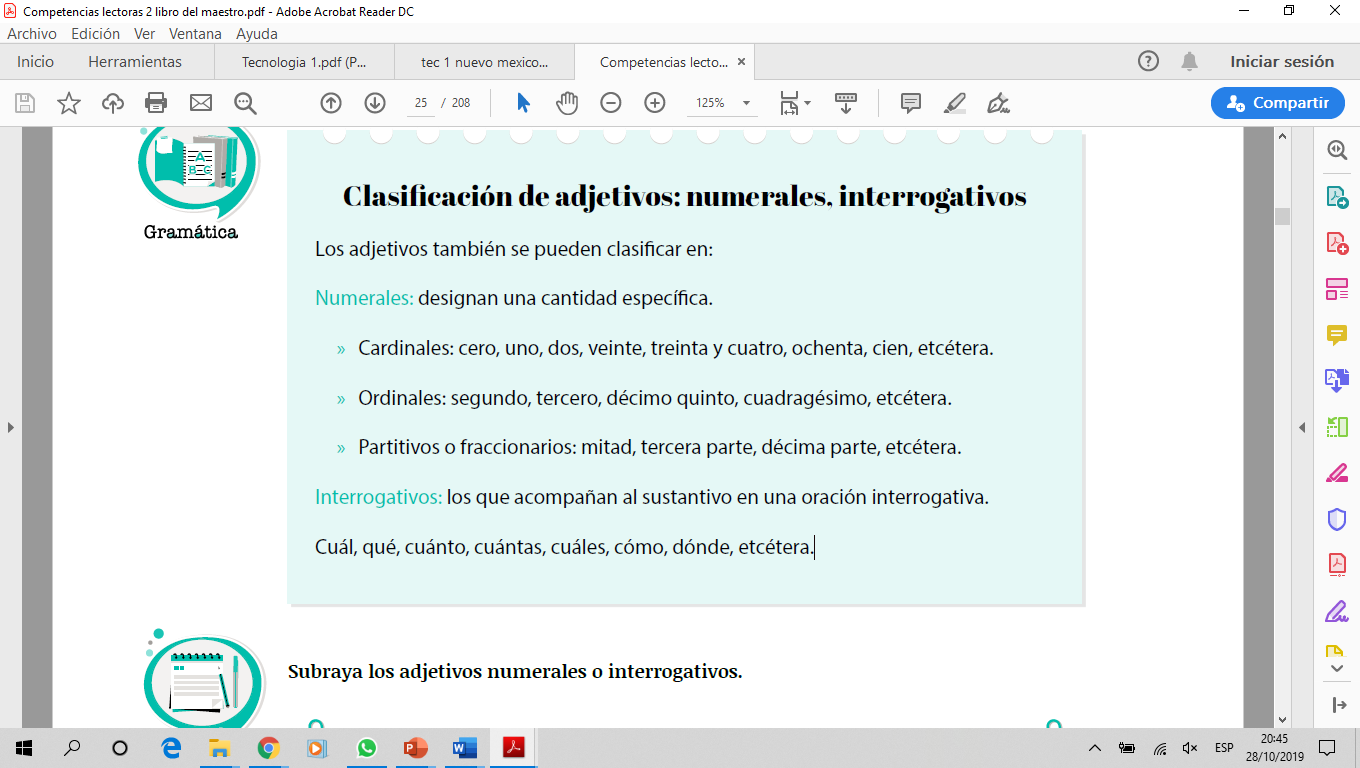 INSTRUCCIÓN: Subraya los adjetivos numerales o interrogativos. INSTRUCCIÓN: Circula la opción que mejor complete el enunciado.¿(Cuáles / Diez) zapatos te gustan?María y Felipe compraron su (primera / tres) casa.¿(Dónde / Qué) palabra no entiendes?Julia tiene (tres / cuarta) hijos pequeños.Leo subió (cuántos / siete) pisos por las escaleras.Ramiro llegó en (quinto / doble) lugar.¿(Cuántos / Dónde) será la fiesta?Rompió (dos / octavo) vasos mientras los lavaba.¿(Cuánto / Cuál) cambio me diste?Quiero (doble / mitad) ración de sopa.Ejercicio No. 4Signos iguales y diferentes: divisiónPara dividir números enteros en otros de su misma clase, se dividen sus valores absolutos y el signo del resultado se determina mediante la regla de los signos. Si el dividendo y el divisor tienen signos iguales el resultado es positivo:Positivo entre positivo el resultado es positivo.Negativo entre negativo el resultado es positivo.(+20) (+10) = +2                (-20) (-10)= +2Si el dividendo y el divisor tienen signos contrarios o diferentes el resultado es negativo:Positivo entre negativo el resultado es negativo.Negativo entre positivo el resultado es negativo.	(+20) (-10) = -2                (+20) (-10)= -2INTRUCCIONES: Resuelve las siguientes operaciones(27) ÷ (3) =	(5) ÷ ( - 2.5) =(30) ÷ ( - 10) =	(10) ÷ ( - 0.2) =( - 84) ÷ ( - 4) =	( - 12.7) ÷ ( - 1) =( - 28) ÷ (4) =	( - 56) ÷ ( - 8) =( - 35) ÷ ( - 7) =	( - 7) ÷ (1.4) =INTRUCCIONES: Coloca en el paréntesis el número entero que determina el resultado.( - 10) ÷ (   5) = 2(  68) ÷ ( - 4) = 17( - 40) ÷ (   5) = - 8(12.5) ÷ (   5) = - 2.5(  3.6) ÷ (8)= - 0.45(  4.8) ÷ (  1.2)= -4(   6) ÷ ( - 2) = - 3Ejercicio No. 5Verbos irregulares e irregularesProducción de texto (reglas ortográficas)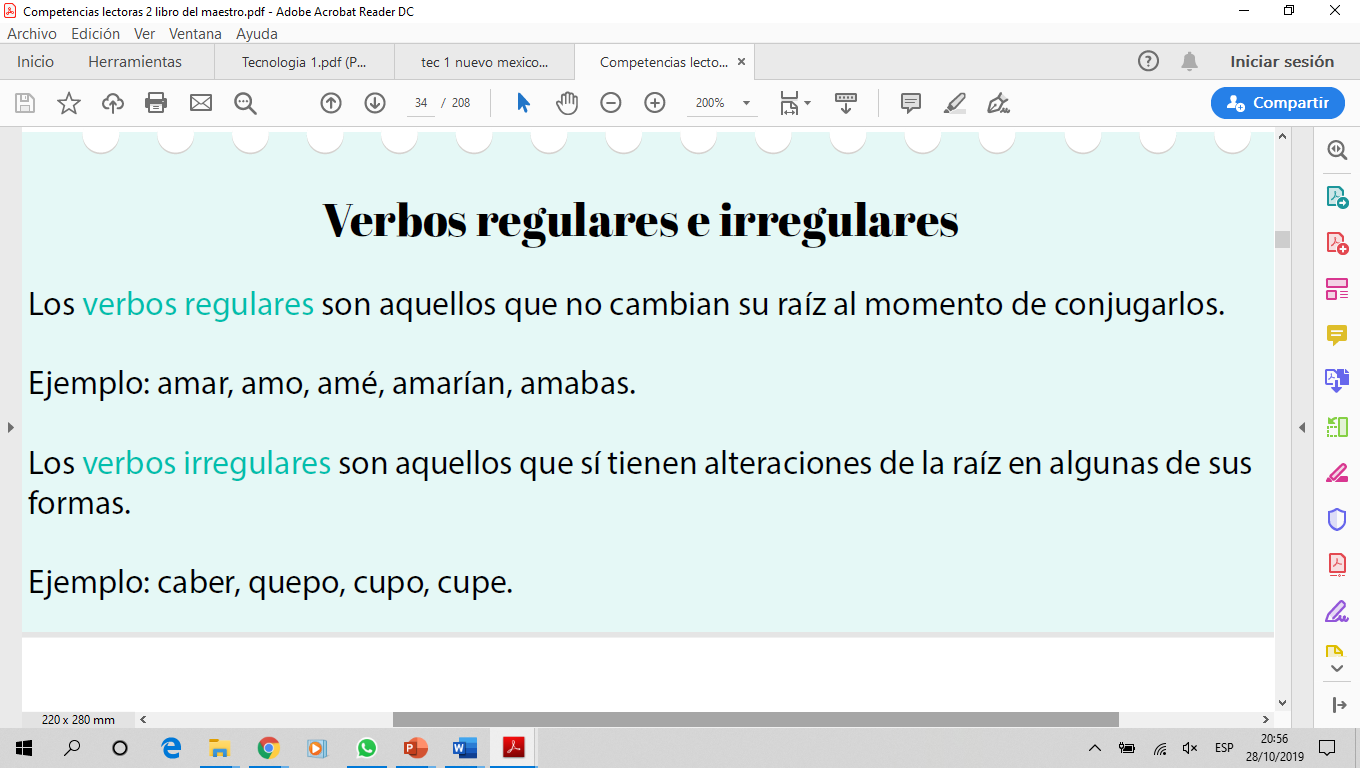 INSTRUCCIÓN: Resuelve el crucigrama, escribe la conjunción del verbo que se indica.Ejercicio No. 6Producto de potencias enteras positivasLa potencia de la base indica cuántas veces se empleará éste en una multiplicación = 4 × 4 y   = 4 × 4 × 4Por lo que  ×   = (4 × 4) (4 × 4 × 4) = 4 × 4 × 4 × 4 × 4 = 1024De lo anterior se tiene:El producto de dos factores o bases iguales que están elevados a una potencia,es igual a ese factor cuya potencia será resultado de la suma de sus exponentes. × =INTRUCCIONES: Resuelve las siguientes operaciones1-. 2-. 3-. 4-. 5-. 6-. 7-.8-. 9-. 10-. 11-. 12-. 13-. 14-. 15-. Ejercicio No. 7Comprensión LectoraComprensión LectoraInstrucciones: Lee el texto y responde las preguntas.La responsabilidadLa dificultad de pensar el deber es consecuencia de que se suele presentar como una obligación que se nos impone bajo la forma de reglas que deben valer para todos los seres humanos y que tendríamos que aceptar con toda libertad. No podemos reducir esa exigencia a la presión de la sociedad. El sentido de la responsabilidad expresa en realidad la naturaleza del hombre como ser que no sólo acepta lo natural y lo social, sino que construye libremente su humanidad.La obligación moral. “Tengo que decir la verdad”. “No matarás”: La exigencia moral se presenta a nuestra conciencia bajo la forma de una obligación. Ésta no expresa aquí ninguna regla psicológica, ninguna presión exterior. La obligación moral es someterse a una ley que yo mismo me impongo desde ese tribunal interior en el que el ser caprichoso y dominado por los deseos que somos se ve controlado por nuestra parte racional.La moral que me doy libremente crea una distancia entre lo que es y lo que debe ser. Queda por saber de dónde me viene esa capacidad de distinguir entre el bien y el mal. Muchos piensan que la obligación moral viene de la obligación social. Cuando somos jóvenes, es una de las interpretaciones más tentadoras. Nuestra incapacidad para entender la norma nos hace verla como una imposición exterior. Reducir la moral a una práctica social nos obligaría a admitir que toda norma moral es relativa, que depende de la cultura en la que nos encontramos.No podemos acabar de creernos que la consciencia moral tal como la sentimos es una simple costumbre adquirida. Desde la Ilustración se ha considerado que la consciencia moral debía construirse a partir de principios universales que la razón podía llegar a identificar; ésta será la misión de la ética. En realidad, ninguna regla psicológica o social, puede evitar que busquemos algún nivel de universalidad en lo que está bien no sólo para mí sino para cualquier ser humano.La costumbre de definir la exigencia ética por el deber, es decir, por el respeto hacia una ley, es una tendencia muy moderna. En la Antigüedad no oponen el Bien a los placeres de la vida. Toda vida humana tiende naturalmente hacia la felicidad. La perfección de la felicidad era el bien absoluto que sólo la práctica de la filosofía permitía reconocer. No se trata de vivir una vida de privaciones, sino de aprender a disfrutar de todo lo que nos puede ayudar a tener una existencia feliz.Hoy en día, muchas actividades profesionales tienen su código deontológico, es decir, un conjunto de normas que todos los de esa profesión deben respetar. Deon, en griego, significa deber. Los médicos o los periodistas tienen su código moral.Preocuparse de uno mismo en el sentido de pensar siempre en nuestro crecimiento personal era una característica de la Antigüedad, lo que no impedía que esto fuese compatible con la vida del grupo. No olvidemos que la justicia en la sociedad debe corresponder a la justicia interior, como equilibrio de uno mismo, el sacrifico por el otro, que define la actitud ética, toda moral basada en el sentimiento, el amor, la caridad, pide que nos pongamos en el lugar del otro.La razón es una facultad al servicio de nuestro interés y bienestar, lo cual me puede oponer a los demás. ¿Cómo me podrá impedir hacer el mal? Sólo si siento el sufrimiento ajeno como el mío puedo actuar moralmente. Pero, ¿cómo puede un sentimiento ser desinteresado, es decir, moral? Si no incita a hacer el bien, ¿no será de alguna manera, porque esto va en el sentido de nuestro interés? El egoísmo, querer tener la consciencia tranquila, pueden influir. El sentimiento no puede ser un valor universal. No puede ser un deber porque no se puede mandar sobre él.¿Qué es la responsabilidad?¿A qué se refiere una obligación moral?¿Por qué cuando la gente es joven se perciben las normas como una imposición exterior?Explica por qué los sentimientos no pueden ser un valor universal.Escribe cómo vives la responsabilidad en tu casa, en tu escuela y en tu comunidad.Ejercicio No. 8Cociente de potencias enteras positivasEl exponente de la base señala cuántas veces se empleará éste en una multiplicación. = 4 × 4 × 4 × 4   y    = 4 × 4 Por lo que  = 7 x 7Entonces = De lo anterior se tiene:El cociente de dos bases iguales que están elevados a una potencia,es igual a la base cuya potencia será resultado de la resta de sus exponentes. ÷ =Generalmente el exponente 1 no se escribe, por ejemplo, m1 = mPor conversión cualquier número o letra con exponente 0 es igual a 1, por ejemplo  = 1, = 1INTRUCCIONES: Resuelve las siguientes operaciones1-. =                                                               8-. =2-. =                                                              9-. =3-. =                                                              10-. =4-. =                                                             11-. =5-. =                                                             12-. =6-.=                                                               13-. =7-. =                                                             14-. =Ejercicio No. 9La Interjección Producción de texto (reglas ortográficas)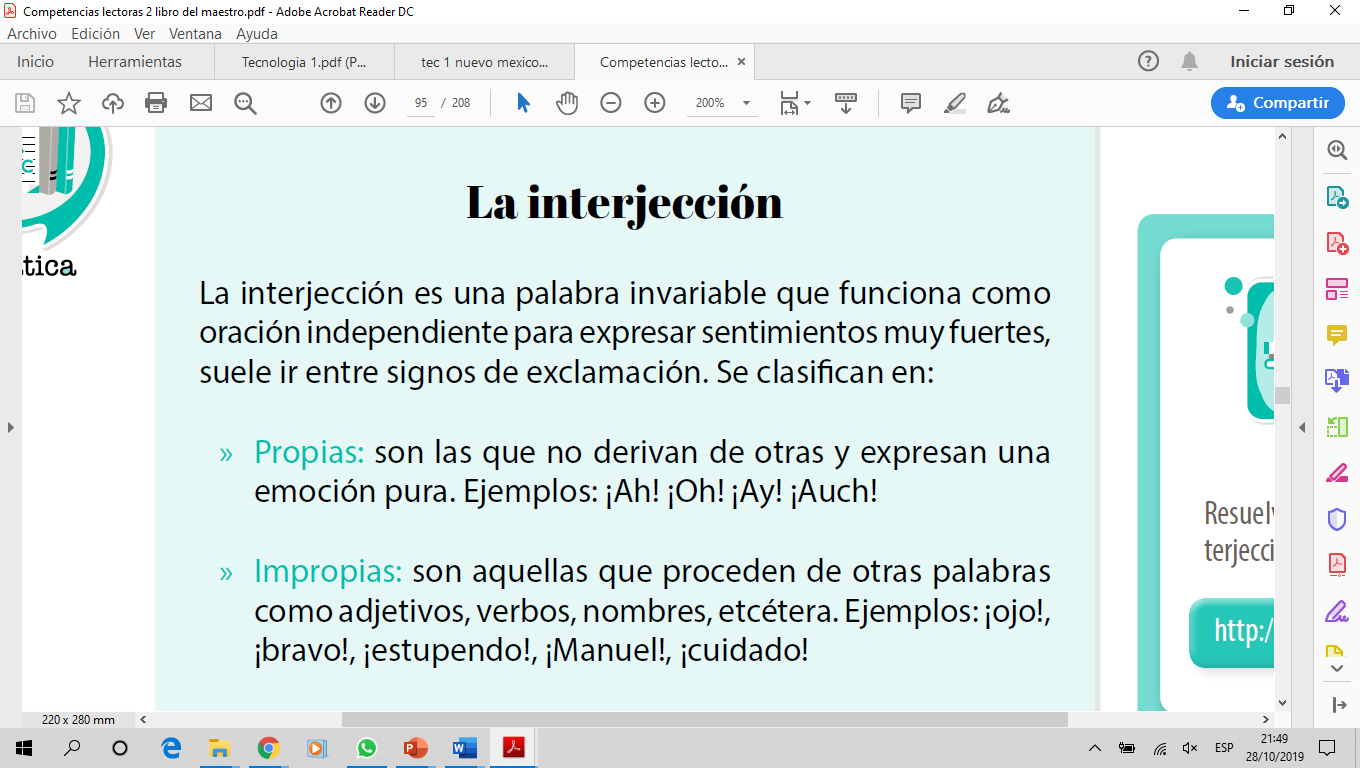 Instrucciones: Circula las interjecciones en las siguientes oraciones.1-. ¡Ah!, llegaste temprano.2-. ¡Urra! Vencimos al enemigo.3-. ¡Qué asco! El bebé me vomitó encima.4-. El pequeño estaba jugando con la silla y de repente, ¡zas!, se cayó.6-. Me golpeé la cabeza. ¡Ay!7-. ¡Hola! Cuánto tiempo sin verte, ¿cómo estás?8-. ¡Ojalá que me regalen un celular nuevo!Instrucciones: Escribe si la interjección es propia o impropia1-. ¡Ay! Qué dolor de espalda tengo.              propia_____________________________2-. La marea está subiendo. ¡Peligro!            Impropia _____________________________3-. ¡Socorro! Se cayó un niño a la alberca.   Impropia _____________________________4-. El concierto estuvo fantástico ¡Bravo!     Impropia_____________________________5-. ¡Oh! No hice la tarea                                    Propia   _____________________________6-.  ¡Viva México!                                                Impropia   ____________________________Ejercicio No. 10Cantidad y porcentaje¿Qué cantidad representa?Ejemplo: En una tienda comercial el precio de un pantalón de vestir es de $350.00 ¿Cuál será el costo a pagar si la prenda de vestir tiene un 15% de descuento?Para saber qué cantidad representa el descuento, se multiplica 350 × 0.15 = 52.50.El resultado se resta del precio original del pantalón para obtener el precio con descuento:$350.00 − $52.50 = $297.50INTRUCCIONES: Resuelve los siguientes problemas.Un teléfono celular tiene un precio de $2 485.00. Si tiene un descuento del 5%, ¿cuál es la cantidad a pagar?En una tienda comercial el precio de un litro de leche es de $15.00 pero si un cliente decide llevarse 2 litros la tienda le ofrece un 10% de descuento, ¿cuál es la cantidad que pagaría el cliente por 2 litros de leche?Al entregar 8 pilas AA en taquillas de un cine, éste otorga un descuento del 25% al adquirir dos boletos para cualquier función. ¿Cuál será el precio que pagará una persona si ha comprado 2 boletos, ha llevado las 8 baterías y el costo de cada boleto es de $57?00?Ejercicio No. 11A VER / HABERProducción de texto (gramática)A ver:»» Secuencia de la preposición “a” + infinitivo “ver”. Ejemplo: Vete a ver si ya llegó el cartero.»» Se utiliza en tono interrogativo para solicitar que se nos deje ver o comprobar algo.      Ejemplo: Me gusta este vestido - ¿A ver?»» Expresa expectación o interés por saber algo, comúnmente va seguido de una interrogativa      indirecta. Ejemplo: A ver cuando llega tu hermano.»» Es utilizada para llamar la atención del interlocutor. Ejemplo: A ver, ponme atención.»» Expresa expectación, curiosidad, temor, deseo o sospecha cuando es seguida de una oración introducida por la conjunción “si”. Ejemplo: ¡A ver si adivinas qué compré!Haber: puede utilizarse como verbo o sustantivo»» Se utiliza como auxiliar con un participio para formar tiempos compuestos. Ejemplo: Debiste de   haber llegado más temprano.»» Denota la existencia del sustantivo que lo acompaña si se utiliza como infinitivo del verbo impersonal. Ejemplo: Parece haber una niña en los juegos.»» Como sustantivo significa conjunto de bienes de una persona. Ejemplo: Tiene varios divorcios en su haber.Instrucciones: Selecciona la palabra que complete la oración.(Haber / A ver), ¿has hecho lo que te dije?(Haber / A ver) venido antes.Tiene que (haber / a ver) sucedido algo.(Haber / A ver), trae el cuaderno.Sigo sin (haber / a ver) entendido lo que ha pasado.(Haber / A ver) si te caes.Parece (haber / a ver) un chico esperándote en la puerta.(Haber / A ver) con quién aparece mañana en la fiestaTiene que (haber / a ver) muchas cosas en la alacena.(Haber / A ver) cuándo nos dan los resultados.Su (haber / a ver) era más bien escaso. (Haber / A ver) si te atreves a decírselo a la cara.Vete (haber / a ver) qué nota te han puesto.                                                  Los llevaron (haber / a ver) los monumentos de la ciudad.(Haber / A ver) si eres más organizado de ahora en adelante.—Mira, esas pizzas parecen buenas. —¿(Haber / A ver)?Ejercicio No. 12Regla de tres simpleEn algunos casos para el cálculo de porcentajes es conveniente emplear una Regla de Tres simpledirecta. Toda cantidad referencial, respecto a la cual se va calcular un porcentaje, se consideracomo el cien por ciento (100 %).Ejemplo:a. ¿Qué porcentaje es 133 de 380?cantidad	porcentaje380	 	 100 %                          35%                                                                            133	 	_	xINTRUCCIONES: Resuelve los siguientes problemas.En un supermercado la bolsa que contiene un kilogramo de arroz tiene un determinado descuento, por lo que en lugar de pagar $18.00 se paga $15.84. ¿Qué porcentaje de descuento tiene la bolsa con arroz?Gabriel ha solicitado un préstamo a un banco por la cantidad de $5 000.00 bajo la condición de que cada mes haga un depósito de $150.00, que representa un porcentaje de la cantidad total. ¿Cuál es el porcentaje que Gabriel pagará cada mes?Una persona pagó por un refrigerador $5289.60 con todo y el Impuesto al Valor Agregado (IVA). ¿Cuánto costaba este aparato sin incluir el IVA, si éste fue del 16%?No. de reactivos correctosTengo tres perros.¿Cuánta harina queda?¿Cuánto tiempo tardarás?El corredor llegó en cuarto lugar.¿Qué tarea te falta?¿Cuántos libros venderás?Es la primera vez que llego tarde.Me comí la cuarta parte del pastel.¿Cuál vestido quieres?Hay trescientos alumnos en la escuela.No. de reactivos correctos52DM15QUEPONBJEEACRS33TENDRÁN4LSNSE1QUISEUÍ2TRABAJO4DABANOIMOSHorizontal–irregularesHorizontal–irregularesQuerer (pasado) yoTraer (pasado) élTener (futuro) ellosDar (copretérito) túCaber (presente) yoVertical–regularVertical–regularNecesitar (presente) yoMojar (presente) túLeer (copretérito) élSubir (presente) nosotrosDeber (futuro) ellosNo. de reactivos correctosNo. de reactivos correctosNo. de reactivos correctosNo. de reactivos correctos